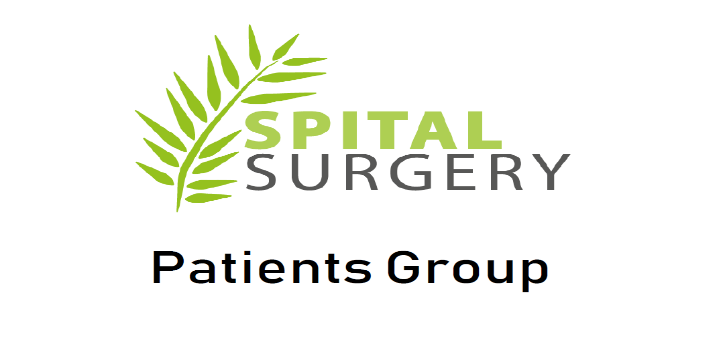 SPITAL SURGERY PATIENTS GROUPMEETING MINUTES – THURSDAY, 27th OCTOBERHOLY TRINITY CHURCH, SPITAL, BEBINGTON 1.15 PMATTENDEESSteve Evans (Chairman), Tricia Harrison (Vice-Chair), Emma Hadwin Spital Surgery, Bob Wright, Ann Evans, Len Ellison, Doreen Garret, Patricia Carter, Angela Wilby, Cheryl Peers, George Rennie, and Julie Sartorious, Abi Bisset and Julian Fisher from Stroke AssociationAPOLOGIES Dylys Stevenson, Ian Wrigley, Heather Wrigley, Lucy Ferguson, Na’amat Little, Susan Milner, Ann Hampson, Yvonne Havard, Sylvia Joynson, Austin JoynsonRATIFICATION OF LAST MINUTES & MATTERS ARISINGThe minutes were ratified and passed as a true record, proposed by Len Ellison and seconded by Emma Hadwin.PRESENTATION BY THE STROKE ASSOCAITION TEAMJulie, Abi and Julian gave a comprehensive presentation about the Stroke Association and the work carried out by the organisation.  They run various local support groups, details below:SENSORY GARDEN AT EASTHAM GROUP PRACTICELen told us the garden is in its initial stages and is an ongoing project for use primarily by Veterans, but also for people with additional needs.  They have some funding and need to obtain tables and seating. There will daffodil bulbs being planted this weekend.CHAIRMAN’S UPDATENationally Covid has been downgraded to level 2, which means we will need to learn to live with Covid.  There are currently 50 people in APH with Covid which was detected when they were admitted for other reasons.  Concern at the moment is for the Winter seasonal flu infections.  The Trust are actively offering flu vaccinations to all staff.Steve told us that the new theatre complex, named Cheshire and Merseyside Surgical Centre at Clatterbridge was due to open early in October, but has been delayed until November.  There is also funding been made available for another 2 new theatres which should be operational by the end of 2023. There currently is a Gloves off, Hand Wash Campaign at WUTH, no gloves worn but handwashing after each patient.Urgent Care Centre at APH – preliminary work has been completed, with the main building work to start in November.  There will be one entrance and one exit and hopefully will be finished by the end of 2023.The Trust are aiming to reach a maximum 4 hour target wait in A&E by March 2023.  Currently they have 200 inpatients which do not require hospital care but there is nowhere for them to go.GENERAL PRACTICE UPDATE The Hub now has recruited a Pharmacy team, who will be in place in January, with 1 head Pharmacist and 4 assistants.  Emma told us that she is getting complaints from patients about the condition of the precinct in general.  The surgery are having problems with the automatic opening front doors.  The landlord has been informed of these problems, but no information about the repairs have been received.  The company who original installed the doors are no longer trading.  The surgery are still in negotiations with the landlord to renew the lease for 5 years.Emma told us that new software will be available shortly and patients will be able to pre book a variety of appointments themselves.There is to be extended access at Allport Surgery, appointments to be covered by Spital Surgery staff for face to face and telephone conversations with GPs, Nurses and other medical disciplines on a Saturday from 9:00am until 5:00pm.  The late night appointments are still available at Spital Surgery on a Tuesday evening.Two Year 5 Medical Students, supervised by Dr. Minns are at the surgery on a 4 week rotation, and working 4 days a week in the surgery.  To date this has been very well received.The Healing Paintbrush Project – is a group which promotes wellbeing through the therapeutic benefits of art and craft.  There has been a 6 week trial for 6 patients who have been referred to the scheme by a GP.  It is run by a patient and has shown very beneficial outcomes to those patients taking part.  Another 6 week course will start next Thursday.Prescriptions – patients are presenting late requests which is causing difficulties for the surgery.  Currently there is a request that patients’ present prescription requests 48 hours before needed.  This may move to 72 hours in the future due to the sheer volume of requests.  Emma told us that some patients’ prescriptions have not been able to be fulfilled due to an individual pharmacy shop shortage.  She requests that another pharmacy be approached, as it is not a medicine shortage, but an individual pharmacy lack of stock.From the 1st November patients will be able to view their medical records online.AOBDue to a lack of a suitable venue it was decided not to have a Christmas ‘get together’ this year.  Emma will approach Charlotte House to enquire if they are letting voluntary groups use their rooms as they did pre Covid.There was no other businessDATE OF NEXT MEETING Our next meeting - This is scheduled to be held on Thursday, 2nd February 2023 with the venue and time to be announced. An email a week before the February meeting will be sent out with an agenda asking for any other ideas or points you may wish to add and will also include details of the presentation.If any members have any queries or comments about these minutes, please feel free to contact us by E-mailing Steve on stephenevans03@hotmail.co.uk  